ORDER FORM - please fax or email this form together with your deposit slip to: email info@reboundsa.co.za or Fax on 0866 98 99 40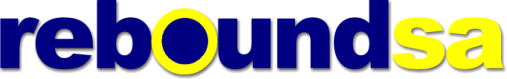  COURIER & POST OFFICE DELIVERY - AREAS & RATESCollection or delivery options – you can either:1) Collect your rebounder from our office in Glenvista/ just South of JHB (contact us for directions), 2) Send your own courier or driver to collect3) We can deliver by Door-to-Door Courier (takes 1 – 3 working days, depending on area) 4) or Counter-to-Counter insured post to any South African Post Office (takes 4 – 5 working days).Please see below for rates and areas and feel free to contact us if:1) You need any further information or if you are unsure about the rates or options for your area2) You are sending more that 1 parcel to area’s outside of those shown in the diagrams (green box at the bottom of the page) as courier rates for more than 1 parcel to these areas are usually reduced)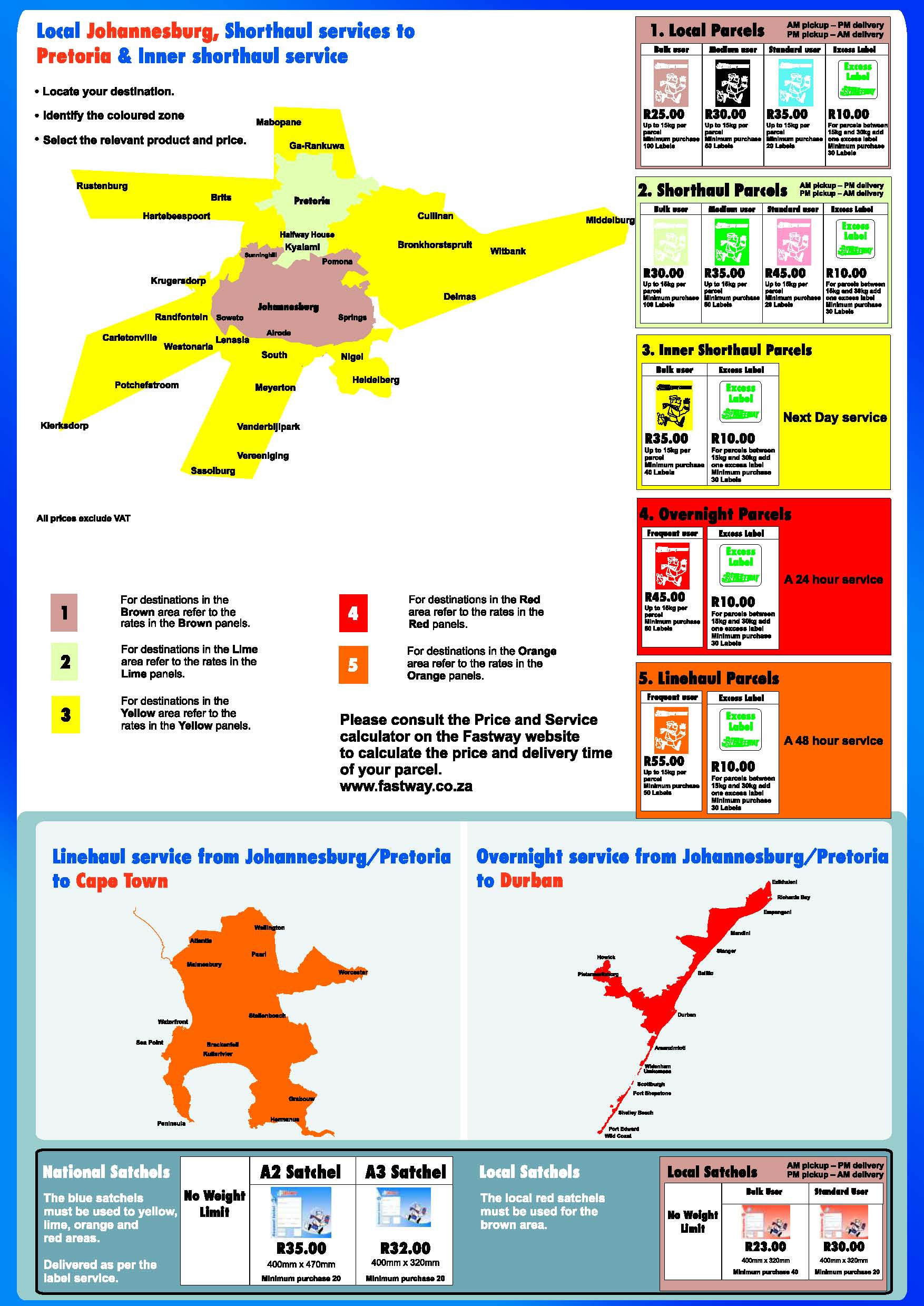     DESCRIPTION    DESCRIPTIONUnit price QuantityTotal                REBOUNDER (Two-fold: they fold in half) with book and DVD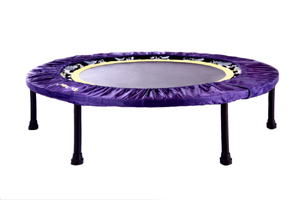                 REBOUNDER (Two-fold: they fold in half) with book and DVD                REBOUNDER (Two-fold: they fold in half) with book and DVD                REBOUNDER (Two-fold: they fold in half) with book and DVD                REBOUNDER (Two-fold: they fold in half) with book and DVDHEALTHBOUNCEPRO (Recommended user weight from 25kg to max 130kg) Includes FREE: Digital DVD 1&2 Compilation and The Miracle ExerciseR2400               OPTIONAL ACCESSORIES               OPTIONAL ACCESSORIES               OPTIONAL ACCESSORIES               OPTIONAL ACCESSORIES               OPTIONAL ACCESSORIES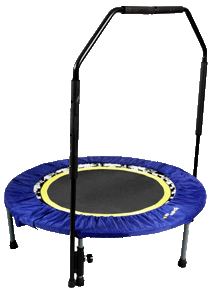 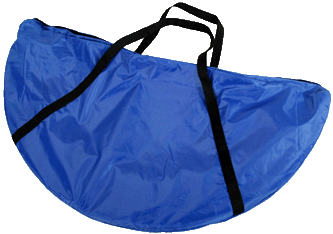 Canvas Carry BagR300Support bars Removable, adjustable support bars. Recommended for people with compromised balance, recovering from injury and illness and the frail. R400               BOOK & DVD’S                                                        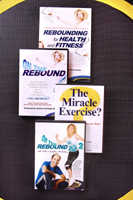                BOOK & DVD’S                                                        Rebounding for Health and Fitness BOOK 160 page soft cover book by Keith and Justine McFarlane R150On the Rebound Compilation - DVD 1 and DVD2  2 x 40 min sessions                                                                            Physical DVDR120“The Miracle Exercise?” DVD 3 information, instruction, Mind Power and quick 2 – 5 min sessions. Running time 60 minutes                                                  Physical DVDR120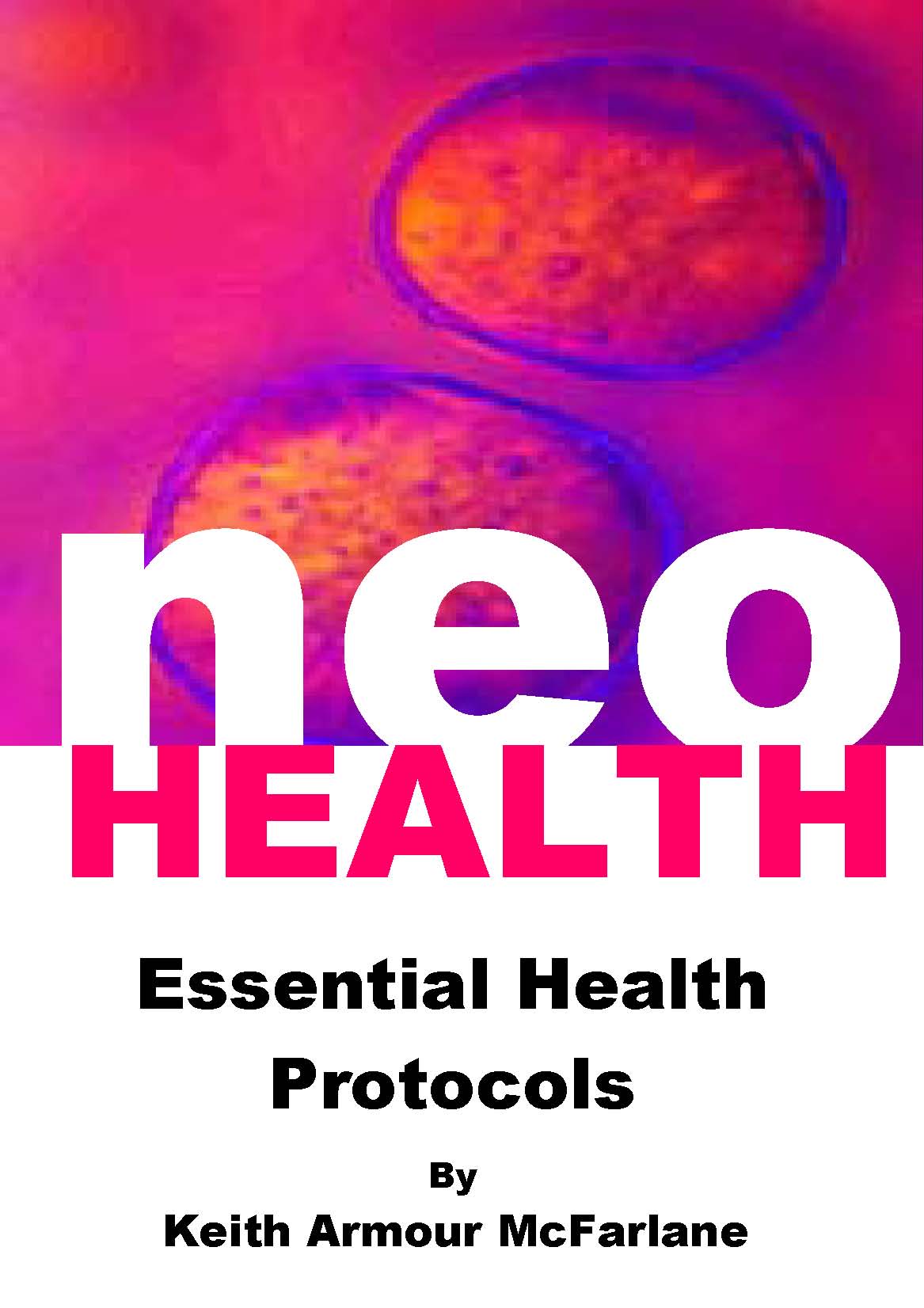 Essential Health ProtocolsAn End to All DiseaseThe Eightfold PathwayThe Little Big Book of HealthR60R60R180R90               SPARE PARTS                SPARE PARTS                SPARE PARTS                SPARE PARTS                SPARE PARTS 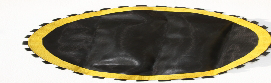 Replacement Mats (please mark whether 36 spring unit or 32 spring unit)R350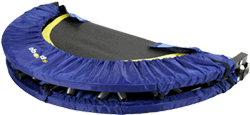 Replacement Skirts R350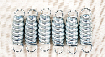 Mat Springs R20 eachR20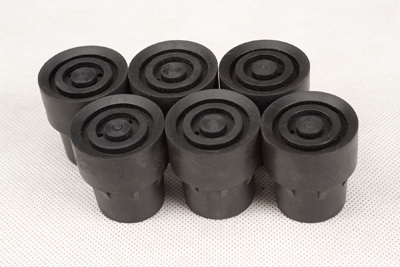 Rubber leg shoes/ Leg Springs R20 eachR20DELIVERY OPTIONS Please see our “DELIVERY GUIDE” page for area maps, prices per area, options & details - Exclude this section if you are collecting from ReboundSA in JHB (NB: Price per rebounder)DELIVERY OPTIONS Please see our “DELIVERY GUIDE” page for area maps, prices per area, options & details - Exclude this section if you are collecting from ReboundSA in JHB (NB: Price per rebounder)DELIVERY OPTIONS Please see our “DELIVERY GUIDE” page for area maps, prices per area, options & details - Exclude this section if you are collecting from ReboundSA in JHB (NB: Price per rebounder)DELIVERY OPTIONS Please see our “DELIVERY GUIDE” page for area maps, prices per area, options & details - Exclude this section if you are collecting from ReboundSA in JHB (NB: Price per rebounder)1. SA Post OfficePO or Courier(includes up to 4 books/DVD’s) Delivery 4 – 5 w/days.R2201. SA Post OfficePO or CourierBooks & DVD’s up to 3 books or DVD’s, delivery 4 – 5 w/days. R902. JHB Courier 24 hours (weekdays) Door-to-door courier delivery in the JHB area  R100 PTA Courier1 – 2 working days for door-to-door courier delivery to Midrand, PTA East and West & up to Roslyn & Zambezi drive.   R110Gauteng Surrounding Please see the yellow area on map for Gauteng Surrounding areas includedR1403. Cape Courier3 – 4 working days door-to-door courier delivery to W/Cape (please see map)  R150PE/East London3 – 4 working days door-to-door courier delivery to these Major cities  R1504. KZN Courier2 – 3 working days door-to-door courier delivery to KZN (please see map)  R140Bloemfontein/Nelspruit2 – 3 working days door-to-door courier delivery to these Major cities  R1505. Other Cities  Courier to MAJOR towns not listed on the mapR175OutlyingCourier to small towns outlying areas– please call for a quote (post office usually recommended)Courier to small towns outlying areas– please call for a quote (post office usually recommended)Courier to small towns outlying areas– please call for a quote (post office usually recommended)Total for Rebounder and/or books, DVD’s and DeliveryTotal for Rebounder and/or books, DVD’s and DeliveryRNAMEDATEReboundSASTD BankBranch: The GlenBranch Code: 006005Ac. 041 146 867DELIVERY ADDRESS    If applicable, include any special delivery instructions.                                                                                          Post CodeDELIVERY ADDRESS    If applicable, include any special delivery instructions.                                                                                          Post CodeReboundSASTD BankBranch: The GlenBranch Code: 006005Ac. 041 146 867Tel                                                                                     Email (Landline and Cell if possible) Tel                                                                                     Email (Landline and Cell if possible) Tel                                                                                     Email (Landline and Cell if possible) 